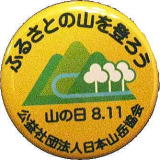 １．期日　２０１８年　10月28日（日）9：00～15：00頃（雨天中止） 　　（中止の場合は前日(10/27(土) 18:00までに茨城県山岳連盟ホームページにてお知らせします)２．集合場所　奥日立きららの里３．コース及び行程　コース、行程は天候その他の事情で変更になることもありますのであらかじめご了解下さい。４．持ち物　昼食、飲物、雨具、防寒具、健康保険証、日帰りハキング装備で参加下さい。５．申込み・問合せ先（募集人員　A、B：50名、C：30名）別紙の申込書に必要事項を記入の上、Ｅメール又は郵送にて申込下さい。（締切 10/10）Eメール用の申込書は茨城県山岳連盟ホームページよりダウンロードして下さい。６.注意事項山道を歩きますので、安全に注意して行動して下さい。自己責任で参加頂くことをご了承の上お申し込み下さい。茨城県山岳連盟 中沢行き　E-Mail:　ryuichi.n@carrot.ocn.ne.jp〒316-0012　日立市大久保町4-19-45　中沢隆一平成30年  月　　日平成30年度山の日記念　高鈴山・神峰山・きららの里　ハイキング参加申込書・代表連絡者がE-メールアドレスをお持ちでしたら記載下さい。・グループの代表者は、参加メンバーの緊急連絡先の把握をお願い致します。個人参加の方は本人と別に緊急連絡先の記載をお願い致します。・生年月日は怪我の保険加入に使用します。西暦にて記載下さい。□グループ参加：グループ、団体の名称：　　　　　　　　　　　　　　　　　　　　　　　代表連絡者　氏名：　　　　　　　メールアドレス：　　　　　　　　　　　　　　　　　　　電話番号　　　　　　　　　　□個人参加：緊急連絡先　お名前　　　　　　　　　(続柄)　　　　　連絡可能な電話番号　　　　　　　　　　　　　　　　　＜個人情報の取り扱いについて＞　この申込書により入手した情報は、山の日記念高鈴山・神峰山・きららの里　ハイキング活動に関してのみ使用します。☆申込締切　10月10日(水)・集合、受付：奥日立きららの里　第2駐車場　9：00～9：25　　住所：日立市入四間町863-1　きららの里入場ゲートで「山の日記念ハイキング参加の(・・氏名)です」と告げて下さい。入場料は主催者が負担します。　　　＜交通＞常磐自動車道　日立中央インターチェンジから7.4km約10分日立駅：1番乗り場から東河内（ひがしごうど）行き路線バスで約30分、きららの里前下車往路：日立駅　8：40発、帰路：きららの里前　12：52発、15：22発・開会式　　　：9：30～9：55・ハイキング　：高鈴山、神峰山、きららの里散策（3コース）　10：00～15：00頃A　高鈴山　全行程約9km　奥日立きららの里10：00→神峰・高鈴稜線→向陽台→御岩山→高鈴山頂(12：00～13:00)→往路を戻る→奥日立きららの里14：30B　神峰山　全行程約5km　奥日立きららの里10：00→神峰・高鈴稜線→神峰山(11：00～11：30)→往路を戻る→奥日立きららの里12：20 (昼食は帰着後を予定)C　きららの里自由散策　お子様連れ等、奥日立きららの里の自由散策(午前中目安)　(アスレチック、ワクワクスライダー、ふれあい牧場、食堂、バーベキュー等)　☆費用は参加者負担となります。　各山頂で、記念撮影。奥日立きららの里帰着後、完歩賞をお渡しし、流れ解散とします。〒316-0012　日立市大久保町4-19-45　中沢隆一気付　茨城県山岳連盟Ｅメール：ryuichi.n@carrot.ocn.ne.jp　 Tel：0294-32-3439／090-2472-0283参加者氏名生年月日性別コースコースコース住　　　　所電話番号参加者氏名生年月日性別ABC住　　　　所電話番号